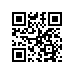 Об изменении тем выпускных квалификационных работ студентов образовательной программы Прикладная математика МИЭМ НИУ ВШЭПРИКАЗЫВАЮ:Изменить темы выпускных квалификационных работ студентам 4 курса образовательной программы бакалавриата Прикладная математика, направления подготовки 01.03.04 Прикладная математика, МИЭМ НИУ ВШЭ, очной формы обучения, утвержденные приказом от 11.12.2018 № 2.15-02/1112-02, согласно списку (приложение).Основание: заявления Малютина А.А., Смирновой Я.А.Заместитель директора МИЭМ НИУ ВШЭ								 С.Р.ТумковскийРегистрационный номер: 2.15-02/1402-01Дата регистрации: 14.02.2019